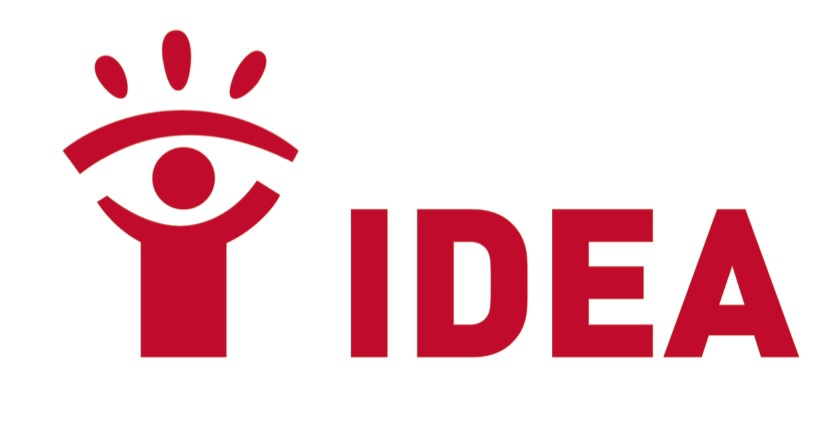 IDEA EUROPE MEETING in Fabre Vieux 2023France4th untill 8th October 2023AAA Fabre VieuxFranceREGISTRATIONDeadline for registration is 1st July 2023. Country: IDEA-member / Organisation:	Name of delegate: 	Address: 	Email:	Phone number: Responsibility in org.:	Which airport/station will you arrive:	Time of arrival: 	                               Leaving at:	PROJECT and/or PROPOSALSAdditional information (if you already know/may be given later):Proposals for agenda of the meeting: Comments for IDEA Europe/ Coordination Committee: Other comments for the organisers:	Will you present an IDEA Europe project?  	Will you present a project aiming in cooperation with IDEA members?	Any special requirements?	Is your association interested in hosting the next IDEA Europe meeting?	Please return before 1st July to: